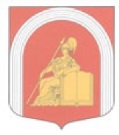 ВНУТРИГОРОДСКОЕ МУНИЦИПАЛЬНОЕ ОБРАЗОВАНИЕ ГОРОДА ФЕДЕРАЛЬНОГО ЗНАЧЕНИЯ САНКТ-ПЕТЕРБУРГА муниципальный округАКАДЕМИЧЕСКОЕМУНИЦИПАЛЬНЫЙ СОВЕТШЕСТОГО СОЗЫВА « 21» марта 2023 года 		                                			     Санкт-ПетербургОб оценке деятельности Главы муниципального образования,исполняющего полномочия председателя Муниципального Совета внутригородского муниципального образования города федерального значенияСанкт-Петербурга муниципальный округ Академическое, за 2022 годВо исполнение требований действующего законодательства и Устава внутригородского муниципального образования города федерального значения Санкт-Петербурга муниципальный округ Академическое, Муниципальный Совет РЕШИЛ:Принять ежегодный отчет Главы муниципального образования, исполняющего полномочия председателя муниципального Совета внутригородского муниципального образования города федерального значения Санкт-Петербурга муниципальный округ Академическое, за 2022 год согласно Приложению к настоящему решению.Деятельность Главы муниципального образования в 2022 году считать удовлетворительной.Опубликовать отчет в официальном специальном выпуске газеты «Академический вестник».Настоящее решение вступает в силу после его официального опубликования.Контроль за исполнением решения возложить на Главу муниципального образования, исполняющего полномочия председателя Муниципального Совета внутригородского муниципального образования города федерального значения Санкт-Петербурга муниципальный округ Академическое.Глава муниципального образования,исполняющий полномочия председателя Муниципального Совета		        			И.Г.ПыжикПриложение к решениюМуниципального Советаот «21 марта 2023г. №208-37п-6-2023Ежегодный отчет Главы муниципального образования, исполняющего полномочия  председателя Муниципального Совета,за 2022 годВ соответствии с действующим законодательством, Уставом внутригородского муниципального образования города федерального значения Санкт-Петербурга муниципальный округ Академическое (далее - Устав) Глава муниципального образования, исполняющий полномочия председателя Муниципального Совета (далее – Глава муниципального образования), являясь высшим должностным лицом внутригородского муниципального образования города федерального значения Санкт-Петербурга муниципальный округ Академическое (далее – МО МО Академическое), возглавляет деятельность по осуществлению местного самоуправления на территории в границах МО МО Академическое, представляет муниципальное образование и Муниципальный Совет в отношениях с органами местного самоуправления других муниципальных образований, органами государственной власти, гражданами и организациями, без доверенности действует от имени муниципального образования и Муниципального Совета, осуществляет непосредственное руководство, организацию и планирование деятельности Муниципального Совета, депутатов Муниципального Совета, обеспечивает осуществление Муниципальным Советом полномочий, отнесенных действующим законодательством и Уставом к компетенции Муниципального Совета, а также организует контроль выполнения решений Муниципального Совета. В соответствии с действующим законодательством и Уставом Глава муниципального образования подконтролен и подотчетен населению муниципального образования и Муниципальному Совету. Глава муниципального образования в порядке, установленном Муниципальным Советом, ежегодно представляет отчет о результатах своей деятельности:Муниципальному Совету, в том числе - о деятельности Муниципального Совета, а так же о решении вопросов, поставленных Муниципальным Советом;населению муниципального образования.Муниципальный Совет МО МО Академическое в соответствии с Уставом является постоянно действующим представительным органом местного самоуправления и состоит из 20 депутатов, которые избираются на муниципальных выборах по четырем многомандатным (пять депутатов от одного избирательного округа) избирательным округам, образуемым на территории муниципального образования (по состоянию на 01.01.2022 года Муниципальный Совет шестого созыва состоит из 19 действующих депутатов).Инфраструктура внутригородского муниципального образованияСанкт-Петербурга муниципальный округ АкадемическоеВнутригородское муниципальное образование Санкт-Петербурга муниципальный округ Академическое образовано 6 июля 1998 года и занимает территорию общей площадью 657 га. В соответствии с данными ПЕТРОСТАТА на 30.09.2022 года в МО МО Академическое проживает более 112 104 жителей. Жилой фонд: 290 многоквартирных домов, из них ТСЖ – 57; ЖСК – 71; общежитий – 23; муниципальных домов - 139.Промышленные предприятия: НПО «Аврора» (филиал № 6)Научно-исследовательские институты:  НИИ ортопедии и протезирования им. Р.Р. Вредена; ЦНИИ робототехники и технической кибернетики.Высшие учебные заведения: Санкт-Петербургский политехнический университет Петра Великого; Военная академия связи им. С.М. Буденного.Медицинские учреждения: больницы – 2; поликлиники – 5; диспансер – 1; женские консультации – 1; Хоспис.Образовательные учреждения: дошкольные образовательные учреждения – 22; общеобразовательные учреждения – 10; художественные школы – 1; художественное училище имени Н.К. Рериха (техникум); Колледж олимпийского резерва № 1.Учреждения молодежной политики:  Центр внешкольной работы c детьми и молодежью Калининского района Санкт-Петербурга «Академический» и Молодёжный клуб «Олимп»Учреждения культуры: библиотеки – 2.Торговля: 12 крупных магазинов; 14 торговых зон (более 224 торговых точек).Объекты бытового обслуживания: 36 шт.Финансово-экономические вопросыДеятельность органов местного самоуправления МО МО Академическое (далее - ОМСУ) в финансово-экономической сфере направлена на повышение эффективности управления муниципальными финансами, решение задач, связанных с формированием и исполнением местного бюджета. Эффективное и прозрачное управление муниципальными финансами является одним из условий для повышения качества жизни населения муниципального образования. Особую важность имеют согласованные действия Муниципального Совета и Местной Администрации в сфере муниципальной экономической политики и в проведении мероприятий по повышению эффективности бюджетного процесса.На 2022 год утверждены доходы местного бюджета в сумме 194 876,6 тыс. рублей, 
в местный бюджет поступили доходы в сумме 194 282,6 тыс.рублей, что составило 99,7% плановых назначений, из них том числе: налоговые и неналоговые доходы 8 890,3 тыс. рублей; безвозмездные поступления из бюджета Снкт-Петербурга 185 392,3 тыс. рублей, 
из них: -   дотации в сумме 142 448,1 тыс.руб.,-   субсидии в сумме 13 910,2 тыс.рублей.,- субвенции на выполнение ОМСУ отдельных государственных полномочий Санкт-Петербурга по организации и осуществлению деятельности по опеке 
и попечительству, на содержание ребенка в семье опекуна и приемной семье, а также вознаграждение, причитающееся приемному родителю, в сумме 29 025,9 тыс. рублей;- субвенции на выполнение ОМСУ отдельного государственного полномочия  Санкт-Петербурга по определению должностных лиц местного самоуправления, уполномоченных составлять протоколы об административных правонарушениях, 
и составлению протоколов об административных правонарушениях в сумме 8,1 тыс. рублей.Доля налоговых и неналоговых доходов в общей сумме доходов составила 4,6 %, безвозмездных поступлений – 95,4 %. Плановые показатели по расходам (218 165,9 тыс. рублей)  за 2022 год исполнены в сумме 210 642,4 тыс. рублей, что составило 96,6 % бюджетных назначений. Расходование средств местного бюджета осуществлялось в рамках решения вопросов местного значения, отнесенных 
к ведению муниципальных образований Законом Санкт-Петербурга от 23.09.2009 г. №420-79 
«Об организации местного самоуправления в Санкт-Петербурге».Формирование местного бюджета осуществляется по программно-целевому принципу, 
с учетом оценки эффективности реализации муниципальных программ. Доля расходов бюджета муниципального образования, формируемых в рамках реализации муниципальных программ, 
в 2022 году составила 63,1 % в общем объеме расходов местного бюджета.Приоритетными направлениями расходования бюджетных средств в отчетном периоде являлись мероприятия по организации благоустройства территории муниципального образования  и осуществлению работ в сфере озеленения территории муниципального образования,  
 обустройству детских и спортивных площадок, по установке и содержанию малых архитектурных форм, проведению мероприятий по обеспечению доступности городской среды 
для маломобильных  групп населения, участию в реализации мероприятий по профилактике дорожно-транспортного травматизма, составившие 51,9 % расходной части бюджета.НормотворчествоВ 2022 году на 10 заседаниях Муниципального Совета было принято 59 решений, из них 37 нормативного характера. За 2022 год депутаты Муниципального Совета подготовили и приняли 12 решений о внесении изменений в ранее принятые правые акты Муниципального Совета с целью приведения указанных актов в соответствие с действующим законодательством в связи с внесением в него изменений, рассмотрели 5 предложений, 3 протеста  и 2 модельных акта прокуратуры Калининского района Санкт-Петербурга. 09.04.2022 Муниципальным Советом утвержден отчет об исполнении бюджета за 2021 год, 08.11.2022 - бюджет внутригородского муниципального образования города федерального значения Санкт-Петербурга муниципальный округ Академическое на 2023 год и плановый период 2024, 2025 гг., 27.09.2022, 25.11.2022 – приняты изменения и дополнения в Устав внутригородского муниципального образования города федерального значения Санкт-Петербурга муниципальный округ Академическое.Деятельность Главы муниципального образования и депутатов Муниципального СоветаГлавой муниципального образования в 2022 году дважды организованы и проведены публичные слушания по принятию и исполнению бюджета, один раз – по внесению изменений и дополнений в Устав внутригородского муниципального образования Санкт-Петербурга муниципальный округ Академическое.В 2022 году на имя Главы муниципального образования и в Муниципальный Советпоступило и было рассмотрено 1190 обращений  от граждан и организаций.Общее количество граждан округа, обратившихся по вопросам полномочий  органов местного самоуправления Академическое  составляет 19244 обращения.	Еженедельно проходил личный прием граждан главой муниципального образования. За 2022 год было проведено 48 приемов, на которых принято 102 жителя.Все поступившие обращения рассмотрены в соответствии с Федеральным законом от 02.05.2006 г. №59-ФЗ «О порядке рассмотрения обращений граждан Российской Федерации».В 2022 году депутаты МС проводили обследования состояния благоустройства и содержания территории округа; а также осуществляли регулярный мониторинг хода работ по благоустройству территорий муниципального округа. В течение 2022 года депутаты МС принимали участие в таких общественных мероприятиях, как:ежегодный отчет Главы муниципального образования, главы Местной Администрации, а также Главы Администрации Калининского района;Депутаты Муниципального Совета не только активно участвуют в мероприятиях, проводимых Местной Администрацией в рамках реализации вопросов местного значения, но и, исходя из интересов жителей округа, инициируют проведение новых социально-значимых праздничных, спортивных и иных мероприятий, проводимых с целью укрепления семейных ценностей, развития духовной культуры и возрождения национальных, формирования и укрепления местных традиций. В 2022 году было проведено 17 праздничных, 44 досуговых, 19 патриотических и 153 спортивных мероприятия, в которых приняли участие более 27 000 жителей. Мероприяти проводиль как в формате онлайн, так и в формате офлайн. В дистанционном формате были проведены онлайн-марафоны «Открытый диалог», направленные на патриотическое воспитание и на популяризацию физической культуры и спорта. Также была организована и проведена игра в формате онлайн для жителей, проживающих на территории в границах МО МО Академическое, направленная на сохранение памяти о  подвигах героев Отечества. Также был организован и проведен конкурс детского рисунка на тему «Арктика глазами детей» для детей, проживающих на территории в границах МО МО Академическое. где дети округа продемонстрировать свои творческие способности. Ко Дню полного освобождения Ленинграда от фашистской блокады, Дню Победы советского народа в Великой Отечественной войне 1941-1945 годов, Дню памяти и скорби, Дню памяти жертв блокады Ленинграда депутаты Муниципального Совета совместно с жителями округа принимали участие в торжественно-траурных мероприятиях на  Богословском мемориальном кладбище, а также у памятных мемориалов, расположенных на территории в границах муниципального образования: «Источник жизни» (пр. Непокоренных, д.6) и памятный знак (Гражданский пр., д.83 к.1). Несмотря на сложившуюся эпидемилогичекскую обстановку, без внимания не остались ветераны Великой Отечественной войны, жители блокадного Ленинграда, труженники тыла, малолетние узники фашистских концлагерей, которым в рамках проведения мероприятий, посвященных Дню Победы советского народа в Великой Отечественной войне 1941 – 1945 гг. было направлено 2500 поздравительных писем. При Муниципальном Совете продолжают плодотворную работу Школьный и Дошкольный Советы, объединившие представителей школ, сотрудников отдела образования Калининского района, депутатов Муниципального Совета, а также Молодежный Совет, созданный из старшеклассников и студентов, проживающих на территории в границах муниципального округа. На Школьном и Молодежном Советах решаются различные вопросы, в том числе вопросы организации досуга детей, подростков и молодежи. В 2022 году продолжил свою деятельность Клуб дружных семей «Семейная Академия», созданный при МО МО Академическое. Клуб дружных семей провел более 20 мероприятий, из них около 10 мероприятий он-лайн.В рамках муниципальной программы «Учреждение печатного средства массовой информации» в 2022 году было издано 9 выпусков газеты «Академический вестник», общим тиражом 270 000 экземпляров. С 2013 года учредителями муниципальной газеты «Академический вестник» являются Глава МО МО Академическое, Муниципальный Совет МО МО Академическое и Местная Администрация МО МО Академическое, первый номер газеты вышел в свет в мае 1998 года.Газета распространялась по почтовым ящикам жилых домов на территории в границах округа, а также была размещена на информационных стойках, находящихся в помещениях социально значимых объектов и местах массового пребывания граждан. Наполнение газеты материалами было рассчитано на широкую аудиторию читателей (информация органов местного самоуправления, новости муниципального образования Академическое и Калининского района Санкт Петербурга, а также афиша мероприятий муниципального образования; правовая информация, очерки о выдающихся людях округа и др.). В соответствии с действующим законодательством и Уставом МО МО Академическое в течение 2022 года вышли в свет 19 специальных выпусков муниципальной газеты «Академический вестник» общим тиражом 9500 экземпляров, в которых официально опубликованы правовые акты органов местного самоуправления. В 2022 году в электронном виде  обязательные экземпляры газеты («Академический вестник» и специальный выпуск) были направлены в Информационное телеграфное агентство России (ИТАР-ТАСС) и в Российскую государственную библиотеку (РГБ), а также в печатном виде в Федеральное государственное унитарное предприятие «Информационное телеграфное агентство России (ИТАР-ТАСС)»,  Санкт-Петербургское Государственное бюджетное учреждение культуры «Централизованная библиотечная система Калининского района» в порядке, установленном федеральным законодательством и законодательством Санкт-Петербурга.В 2022 году продолжило развиваться открытое мультимедийное пространство для полного и всестороннего информирования жителей округа о деятельности ОМСУ, основной составляющей которого является сетевое издание - официальный сайт ОМСУ- mo-akademicheskoe-spb.ru. С 2018 года официальный сайт ОМСУ является сетевым изданием - средством массовой информации. (Регистрационный номер Эл № ФС77-73636 от 07 сентября 2018 г.). Учредителями сетевого издания - официального сайта ОМСУ являются Муниципальный Совет МО МО Академическое и Местная Администрация МО МО Академическое. В течение года в сетевом издании-официальном сайте ОМСУ МО МО Академическое размещалась официальная информация в соответствии с Федеральным законом № 8 «Об обеспечении доступа к информации о деятельности государственных органов и органов местного самоуправления» и Уставом МО МО Академическое. В 2022 году в сетевом издании-официальном сайте ОМСУ МО МО Академическое на базе портала обратной связи Единой информационной системы государственных и муниципальных услуг размещалась информация о публичных слушаниях по проекту Решения Муниципального Совета МО МО Академическое «О бюджете внутригородского муниципального образования города федерального значения Санкт-Петербурга муниципальный округ Академическое на 2023 год и на плановый период 2024 и 2025 годов», а также проведены голосования по актуальным вопросам в сфере благоустройства территории Калининского района Санкт-Петербурга.На официальном сайте размещено более 1000 пресс-релизов, поступивших в адрес МО МО Академическое от учреждений и организаций Калининского района Санкт-Петербурга, госучреждений Санкт-Петербурга.При реализации информационной политики Муниципальный Совет нацелен на информационную открытость и доступность ОМСУ для жителей, в связи с чем активно продолжала работать группа ОМСУ в социальной сети «ВКонтакте» http://vk.com/mo_akademka. В 2022 году количество подписчиков составило 8100 человек (количество подписчиков по сравнению с прошлым годом увеличилось на 366 человек). В 2022 году, в соответствии со вступившими в силу поправками в Федеральный закон "Об обеспечении доступа к информации о деятельности государственных органов и органов местного самоуправления" от 09.02.2009 N 8-ФЗ, сообщество подтвердило официальный статус госпаблика органов местного самоуправления МО МО Академическое, пройдя верификацию через портал «Госуслуги». В течение 2022 года в сообществе проведено более 10 голосований по вопросам местного значения, ряд онлайн-конкурсов, наиболее яркими из которых стали: «Арктика глазами детей», «Флаг моей страны», «На самого активного подписчика» и др.,  онлайн-игр по вопросам местного значения: экологическое просвещение, патриотическое воспитание, профилактика дорожно-транспортного травматизма, - а также онлайн-семинаров по профилактике асоциальных явлений.В рамках муниципальной программы «Осуществление экологического просвещения, а также организация экологического воспитания и формирования экологической культуры в области обращения с твердыми коммунальными отходами» в 2022 году были проведены  мероприятия: экологическая игра оф-лайн, изготовление и размещение в сети интернет мультимедийного продукта – анимированного видеоролика (количество просмотров в социальной сети Контакт составило около 3000), онлайн-игра на экологическую тему, он-лайн конкурс и выставка плакатов «Действуй ЭкоЛогично!», акция по сбору пластиковых крышечек в рамках эколого-благотворительного проекта «Крышечки Доброты». В СМИ ОМСУ размещено более 50 информаций на экологическую тематику. Общее количество жителей, принявших участие в мероприятиях - 500 человек.Ответственное отношение органов местного смаоуправления и неформальный подход к решению поставленных действующим законодательством и жителями округа задач в 2022 году не остались незамеченными, и в 2022 году Муниципальный Совет и Местная Администрация стали победителями следующих городских конкурсов:XIV Конкурс Совета муниципальных образований Санкт-Петербурга по благоустройству территорий внутригородских муниципальных образований                              Санкт-Петербурга в 2022 году - 2 место в номинации «Лучший объект озеленения» - Северный пр., д.69/98XXI Конкурса Совета муниципальных образований Санкт-Петербурга муниципальных и районных СМИ- 3 место в номинации «За лучшую работу муниципального образования в социальных сетях»Конкурс Совета муниципальных образований Совета муниципальных образований «На лучшую организацию работ в сфере экологического просвещения  граждан на территории внутригородских муниципальных образований Санкт-Петербурга 2022 год »- 1 место в  номинации «Лучшие материалы издательской деятельности». РЕШЕНИЕ № 208-37 п-6-2023Протокол №37-6-2023